ИНФОРМАЦИОННОЕ ПИСЬМОУВАЖАЕМЫЕ КОЛЛЕГИ!Приглашаем Вас принять участие в работезаочной научно-практической конференции 20 мая 2021 года, г.МинскРабочий язык конференции: русский.К участию в работе конференции приглашаются сотрудники научно-исследовательских организаций, учреждений образования и предприятий экологического профиля, студенты, магистранты, аспиранты и молодые ученые, представители общественных организаций, бизнеса, средств массовой информации.управление отходами производства и потребления;экологическая сертификация и аудит;мониторинг окружающей среды;актуальные проблемы изменения климата.заочное участие (с представлением тезисов доклада и их публикацией в сборнике материалов конференции).Формат работы конференции: заочное участие.Прием материалов: до 16 апреля 2021 года.Издание и рассылка сборника: 20 мая 2021 года.Организационный взнос для участия в конференции не предусмотрен. Публикация материалов бесплатная. В случае необходимости получения печатного экземпляра сборника, либо сертификата участника нужно сообщить в форме заявки. В бумажном виде сборник будет издан для обязательной рассылки в центральные библиотеки.Сборник материалов будет издан к началу конференции и размещен на сайте конференции после ее завершения. Ответственность за предоставленные на конференцию материалы несут авторы. Тезисы, содержащие большое количество грамматических ошибок, рассматриваться не будут. Организационный комитет оставляет за собой право на отклонение статей в случае несоответствия их научной тематике и уровню конференции, нарушения требований оформления и установленных сроков подачи материалов.Сакович Елена АлександровнаЖуравская Светлана ПавловнаТел. +375 (17) 271 65 22Эл. почта: konferencia.eco@mail.ruОргкомитет конференции будет очень благодарен Вам за дальнейшее распространение этой информации, как в электронном, так и в печатном виде.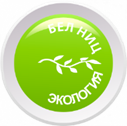 Республиканское научно-исследовательское унитарное предприятие «Бел НИЦ «Экология»«Экологическая безопасность 1991-2021», посвященной юбилейной дате образования РУП «Бел НИЦ «Экология» (30 лет)Целевая аудитория:Основные направления работы конференции:Форма участия в работе конференции:Важные даты:Организационный взносУчастникам выдается сертификатКонтакты